Supplementary Information FormFor In Year AdmissionsHoly Cross Catholic Primary School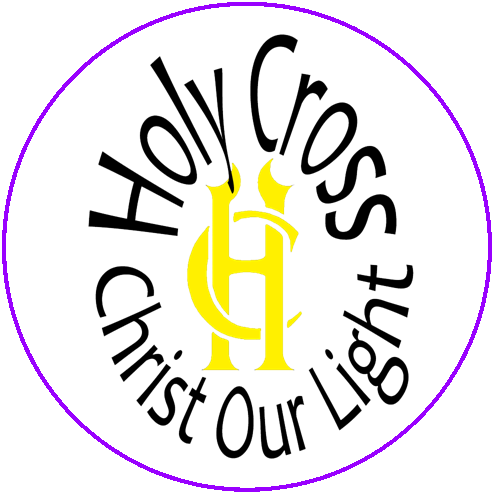 MISSION STATEMENTOur mission is to enable every child to discover their talents, realise their potential, and achieve their dreams by living, laughing and learning together, anchored in the love of Christ, always asking, ‘What would Jesus do?’Supplementary Information Form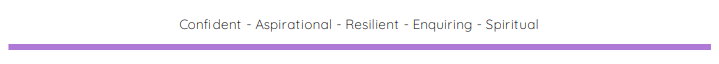  For In Year AdmissionsSECTION 1 – CHILD’S DETAILS   I/We are applying for a school place for-Child’s Name (in full)  .................................................................................................. Child’s Date of birth     __/__/__Address.................................................................................................................................................................................................................................................................Post Code......................................    Telephone No.....................................................Contact Email address .................................................................................................Which school does your child currently attend? ............................................................Current Year Group? .....................................................................................................Please indicate when you wish your child to start, if a place is available? ASAP      or      Start of Next Academic YearDo you wish your child to be placed on a waiting list if a place is not currently available?YES                           NOHave you completed the Isle of Wight Local Authority Admissions Form? Yes / No (This is mandatory if you are moving to the Island or already resident here)SECTION 2 – PARENT’S/CARER’S DETAILSName of Mother: (Mrs/Ms/Miss)........................................................................................Name of Father:  ...............................................................................................................OR- Name of Carer(s): (Mr/Mrs/Ms/Miss)………………………………………….....….…………………………………………………………………………………….............…....……….What is your  relationship with the child? eg: Foster parent, legal guardian, etc.…………………………………………………………………………………….................……Do you have any other children/ siblings  currently in this school? YES               NO        If yes please give names and year groups ..................................................................................................................................................................................SECTION 3 – CATHOLIC BAPTISM OR CHRISTIAN BAPTISM/SERVICE OF DEDICATIONHas your child been baptised or been through a service of dedication?Yes                          NoIf yes - Please supply the following details and enclose Baptism Certificate or supporting documentation for the Service of Dedication.Catholic Baptism      	Christian Baptism or Dedication           Please tick relevant boxPlace of baptism/dedication: .....................................................................................Date of baptism/dedication: .......................................................................................The parish within which you live: ..............................................................................If no- Has any parent/guardian/grandparent been baptised in the Catholic Church? Yes                            No If yes - Please supply the following details of the 2 closest relatives and enclose Baptism Certificates or a letter of confirmation of Baptism from the relevant church.(1)  Name:................................................Relationship to child....................................Date of Catholic Baptism..............................................................................................Place of Catholic Baptism............................................................................................. (2)  Name..................................................Relationship to child....................................Date of Catholic Baptism...............................................................................................Place of Catholic Baptism..............................................................................................SECTION 4 – PUPILS OF OTHER FAITH TRADITIONSPlease indicate your faith tradition:.....................................................................................................................................Please supply a letter of confirmation from your faith leaderDeclarationI believe the information given above to be true and correct. I understand that if I do not provide the appropriate evdience with this form, such as a Baptism Certificate, my child’s application is likely to be allocated to Category H of the admissions criteria.Signed.............................................................................  Date...................................                   (Parent/ Carer)